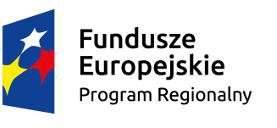 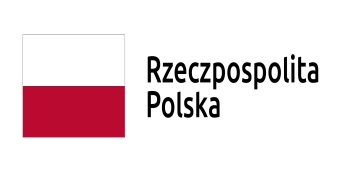 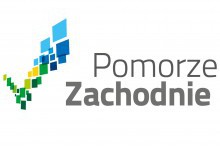 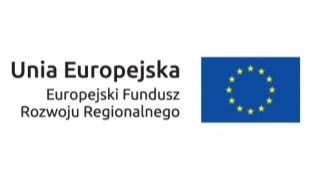                                                                                                                                Załącznik nr 9 do SWZ Zakres robót do wykonania w budynku PSP 3 w ŚwidwinieW związku z tym, że odstąpiono od umowy z dotychczasowym Wykonawcą robót , na budynku Publicznej Szkoły Podstawowej Nr 3 należy wykonać następujący zakres robót:Rozbiórka utwardzenia terenu celem wykonania izolacji murów fundamentowych szkoły           i  łącznika do sali gimnastycznej.Rozbiórka opaski betonowej sali gimnastycznej wraz z wywozem gruzuWykopy  dla wykonania izolacji pionowych  murów fundamentowych budynku szkoły i łącznika  do  gł. 1,0 m.Naprawa tynku zewnętrznego  murów fundamentowych w miejscach jego uszkodzeń.Wykonanie  podejść instalacji deszczowej pod rury spustowe  celem odsunięcia  od elewacji wraz z montażem rewizji (czyszczaków).Wykonanie izolacji p. wilgociowej murów podziemia.Wykonanie izolacji  termicznej murów podziemia budynku szkoły i łącznika  (z wyłączeniem sali gimnastycznej) - zgodnie z dokumentacją.  Demontaż zwodów pionowych  instalacji odgromowej  wykonanych pod  dociepleniem (dotyczy  miejsc gdzie wcześniej wykonano).Montaż instalacji odgromowej pod docieplenie wraz z wykonaniem  złączy kontrolno – pomiarowych w skrzynkach pomiarowych.  Całość instalacji wykonać  w peszlach o odpowiedniej izolacyjności elektrycznej. Zasypanie  wykopów związanych z odkryciem murów fundamentowych wraz z ich zagęszczeniem -  dotyczy budynku szkoły i łącznika.Zamontowanie listwy cokołowej  w już istniejącym dociepleniu oprócz wcześniej zamontowanego 13 % jej długości.Montaż rusztowań zewnętrznych dla całego obiektu.Demontaż rur spustowych.Usunięcie z elewacji zaślepek kotew rusztowań po wcześniejszych robotach elewacyjnych. Uzupełnienie docieplenia obiektu w miejscach przełożenia instalacji odgromowej, deszczowejoraz w miejscach napraw na elewacji.Wykonanie warstwy masy klejowej wraz z gruntowaniem na wykonanej wcześniej warstwie zewnętrznej tynku elewacyjnego  - całego obiektu.  Zatopienie warstwy siatki zbrojącej mocowanej pod kątem 45 °, jako wzmocnienie wszystkich narożników otworów na elewacji – całego obiektu.Wykonanie warstwy  elewacyjnej  z tynku cienkowarstwowego zgodnie z dokumentacją -  całego obiektu.Malowanie elewacji w technologii zgodnej z dokumentacją – kolorystyka zbliżona do obecnej – ścian i ościeży całego obiektu. Montaż rur spustowych.Wykonanie opaski obiektu z kostki betonowej grubości 6 cm szer. 60 cm wraz z obrzeżem betonowym.Wymiana parapetów zewnętrznych nie wymienionych przy wcześniejszych pracach lub wykonanych niezgodnie z ustaleniami (3 szt)  Demontaż rusztowań zewnętrznych.Wykonanie napraw ścian wewnętrznych po przełożonej instalacji centralnego ogrzewania. Wykonanie pomiarów instalacji odgromowej.Wywiezienie nadmiaru gruntu i gruzu wraz z utylizacją.